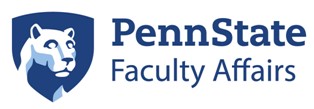 2020-21 NEW ADMINISTRATORS SEMINAR SERIESSESSION IIWhat Comes Across Our Desk: Your Problem-Solving PartnersWednesday, October 28, 202010:00 – 11:00 a.m.Agenda10:00 – 10:05 a.m.	Welcome and Introductions				Kathy Bieschke, Vice Provost for Faculty Affairs10:05 – 10:55 a.m.	What Comes Across Our Desk: Your Problem-Solving PartnersSuzanne Adair, Associate Vice President for Affirmative ActionKatherine Allen, Associate General CounselKathy Bieschke, Vice Provost for Faculty Affairs10:55 – 11:00 a.m.	Closing Remarks				Kathy Bieschke, Vice Provost for Faculty Affairs